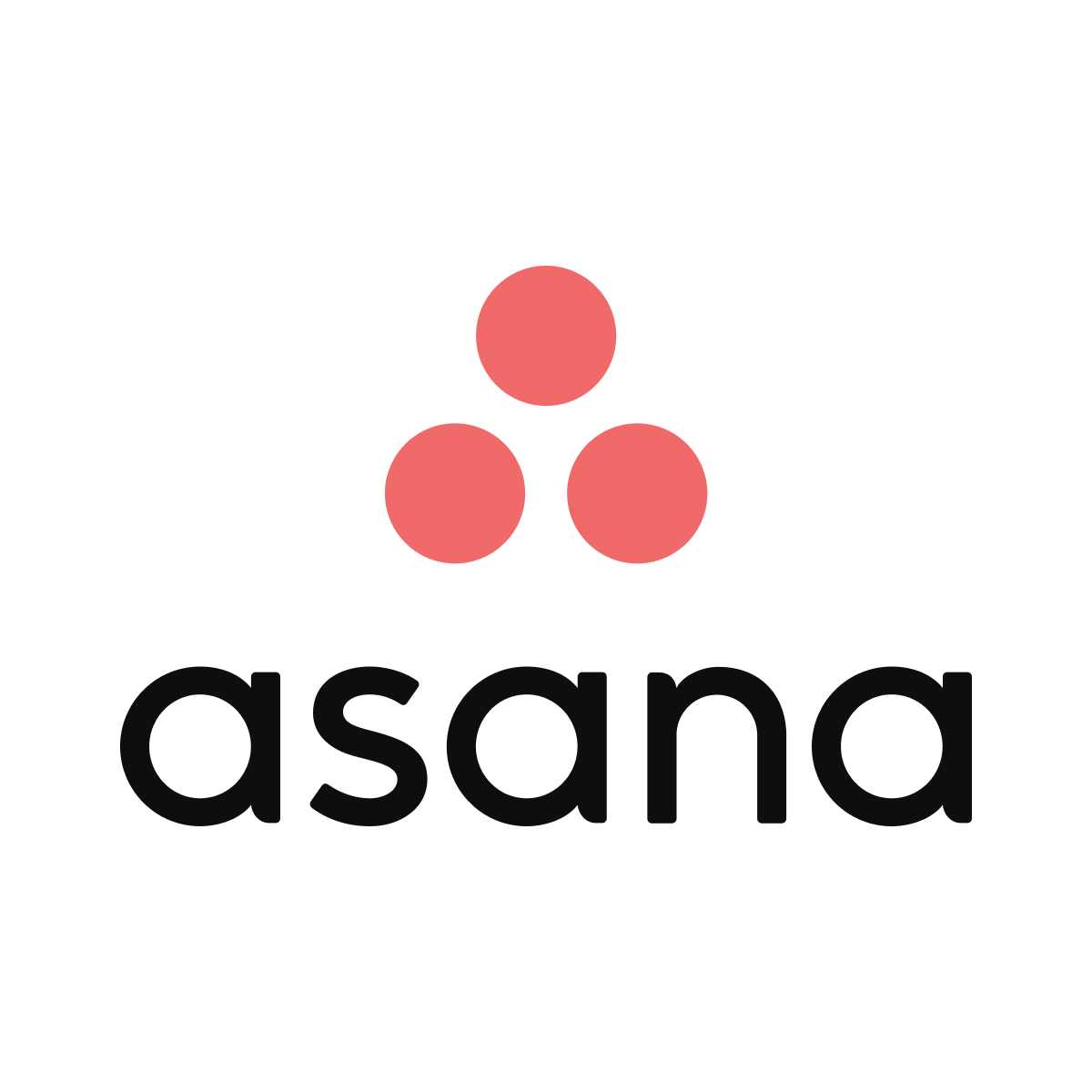 AsanaInformații despre instrumentInformații despre instrumentInformații despre instrumentGrup țintă:  Administrare/Management  Coordonatori  Voluntari  Administrare/Management  Coordonatori  VoluntariCategorie:   Instrument online  Platforme de învățare  Software/ Aplicație Desktop   Rețea (Socială)  App  AlteleZona de lucru:   Project Management  Managementul comunicării  Videoconferință  Colaborare/ Lucru în echipă  Autoadministrare  Marketing  Managementul personalului  E-Learning/ Gestiune Cunoștințe   Gestiune financiară  Prezentări/ Dezvoltare materiale de învățare   AlteleLimbă:Engleză și alte 12 limbiEngleză și alte 12 limbiCunoștințe anterioare / grad de complexitate mediu mediuLink:https://asana.com/https://asana.com/Furnizor:Asana, Inc.Asana, Inc.Scurtă descriere:Asana este o soluție de gestionare a sarcinilor bazată pe cloud, care permite companiilor să își gestioneze, să colaboreze, să comunice și să își organizeze sarcinile și proiectele. Este specializată pentru gestionarea mai multor proiecte simultan.Asana este o soluție de gestionare a sarcinilor bazată pe cloud, care permite companiilor să își gestioneze, să colaboreze, să comunice și să își organizeze sarcinile și proiectele. Este specializată pentru gestionarea mai multor proiecte simultan.Informații despre acces și utilizare (costuri, cerințe bazate pe cloud, utilizare mobilă, ...)Profil de bază gratuit, planuri lunare începând de la 10.99 USD / lună. Disponibil pe MacOS, Windows, iOS, Android.Profil de bază gratuit, planuri lunare începând de la 10.99 USD / lună. Disponibil pe MacOS, Windows, iOS, Android.Instrucţiuni/Tutorialehttps://asana.com/guidehttps://youtu.be/uCDftAtr9tIhttps://www.wikihow.life/Use-Asanahttps://asana.com/guidehttps://youtu.be/uCDftAtr9tIhttps://www.wikihow.life/Use-Asana